.CHARLESTON KICKSSTEP TOUCH, POINT, TOUCH; STEP TOUCH, POINT, TOUCHDIAGONAL STEP, SLIDE, STEP BRUSHESJAZZ BOX ¼ TURN; TWIST, TWIST, CLAP, CLAPSTART OVERInquiries: (Larry Bass PH/FAX 904-737-2144); E-mail: lbass6622@comcast.net6405 Starling Ave. Jacksonville, Fl. 32216Talkin' Bout, Walkin' Out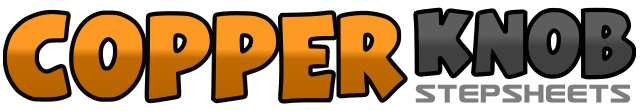 .......Count:32Wall:4Level:Beginner.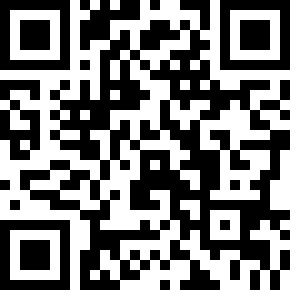 Choreographer:Larry Bass (USA) - December 2013Larry Bass (USA) - December 2013Larry Bass (USA) - December 2013Larry Bass (USA) - December 2013Larry Bass (USA) - December 2013.Music:All Over But the Shoutin' - ShenandoahAll Over But the Shoutin' - ShenandoahAll Over But the Shoutin' - ShenandoahAll Over But the Shoutin' - ShenandoahAll Over But the Shoutin' - Shenandoah........1-2Step Right forward; Kick Left forward3-4Step Left back; Touch Right back5-6Step Right forward; Kick Left forward7-8Step Left back; Touch Right back1-2Step Right to right; Touch Left beside Right3-4Touch Left to left; Touch Left beside Right5-6Step Left to left: Touch Right beside Left7-8Touch Right to right; Touch Right beside Left1-2Step Right diagonally forward to right; Slide Left beside Right3-4Step Right diagonally forward to right; Brush Left forward5-6Step Left diagonally forward to left; Slide Right Beside Left7-8Step Left diagonally forward to left; Brush Right forward1-2Step Right across Left; Step Left back3-4Turn ¼ turn right and step Right to right; Step Left beside Right5-6Twist heels Left; Twist heels to center7-8Clap hands twice